PC12 LG 10A (Formative Assessment 2019)Marking Teacher: _______________________	Name:	__________________		Student #:	__________________1.	Determine all of the angles A that are co-terminal with 100˚ in the domain -720˚ <  A < 360˚._________________________________________________________________________________________2.	Write an expression for all of the angles that are co-terminal with -50˚._________________________________________________________________________________________3.	If the point (m, k) is the point of intersection of the terminal arm of angle B, in standard position, and the unit circle centered at (0, 0), what is the value of csc B?_________________________________________________________________________________________4.	Find the exact value for each trigonometric ratio below:a) sec 315˚					b) sin -270˚_________________________________________________________________________________________c) cot 540˚					d) _________________________________________________________________________________________5.	Find each of the following to 3 decimal places:a) csc 200˚					b) cot -250˚6.	If B is an angle in standard position and csc B > 0 and cot B < 0, in which quadrants may B terminate?_________________________________________________________________________________________7.	Find the exact value of ._________________________________________________________________________________________8.	If the terminal arm of angle A, in standard position, passes through the point (3, -6) find the exact values of the six trig ratios of angle A._________________________________________________________________________________________9.	Given cos A =  find all the values of cot A if:	a) 0˚ < A < 360˚					b) sin A < 0_________________________________________________________________________________________c) -180˚ < A < 0˚				d) -90˚ < A < 90˚_________________________________________________________________________________________10.	If cot B = , 0˚ < B < 360˚, find the exact value(s) of sec A.PC12 LG 10B (Formative Assessment)Marking Teacher: _______________________	Name:	__________________		Student #:	__________________1.	Determine all of the angles A that are co-terminal with 300˚ in the domain -720˚ <  A < 840˚._________________________________________________________________________________________2.	Write an expression for all of the angles that are co-terminal with -80˚._________________________________________________________________________________________3.	If the point (m, k) is the point of intersection of the terminal arm of angle B, in standard position, and the unit circle centered at (0, 0), what is the value of cot B?_________________________________________________________________________________________4.	Find the exact value for each trigonometric ratio below:a) sec -120˚					b) sin -180˚_________________________________________________________________________________________c) tan 540˚					d) _________________________________________________________________________________________5.	Find each of the following to 3 decimal places:a) sec -400˚					b) cot 550˚6.	If B is an angle in standard position and sec B > 0 and csc B < 0, in which quadrants may B terminate?_________________________________________________________________________________________7.	Find the exact value of._________________________________________________________________________________________8.	If the terminal arm of angle A, in standard position, passes through the point (-2, -6) find the exact values of the six trig ratios of angle A._________________________________________________________________________________________9.	Given cos A = find all the values of sec A if:	a) 0˚ < A < 720˚					b) cot A < 0_________________________________________________________________________________________c) -180˚ < A < 0˚				d) -90˚ < A < 180˚_________________________________________________________________________________________10.	If cot B =, 0˚ < B < 360˚, find the exact value(s) of csc A.Directions: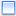 See me about this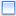 Move on to next guide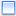 Review and redoDirections:See me about thisMove on to next guideReview and redo